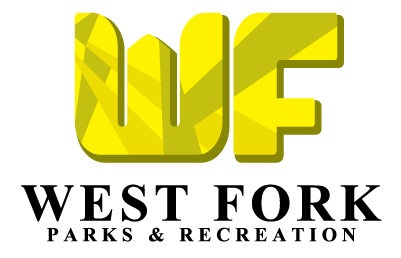 City of West Fork164 N. CentennialP.O. Box 339West Fork, AR  72774479-8392342479-294-6038 (fax)West Fork Fall Ball 2019Registration:Forms can be turned in to West Fork City Hall M-F 8-5. In order for your team to be registered you must turn in the following before they are considered “registered”: Completed Coach’s Form/Team Information Roster/ Proof of insurance or signed wavier Birth Certificates Payment**All items listed above must be turned in before your team is registered**Registration will open Monday July 29th and end August 9th.**we will have a minimum number and max number of teams in each age group.  Please note this is first come first serve**8u girls 4(min)-10(max)8u boys 4(min)-10(max)10u girls 4(min)- 10(max)10u boys 4(min)- 10(max)12u girls 4(min)- 10(max)12u boys 4(min)-10(max)Some games\divisions MAY play in Greenland.Cost: 8u Boys: $200 8u Girls: $20010u Boys: $22510u Girls: $22512u Boys: $25012u Girls: $250Dates: We will begin playing the week following Labor Day with an 8-game schedule. Teams will play one to two games per week depending on number of teams registered.8u Boys: Will play on Mondays; First game will start at 5:30. All games will have a one-hour and five-minute drop-dead time limit. 8u Girls: Will play on Tuesdays. First game will start at 5:30. All games will have a one-hour and five-minute drop-dead time limit. 10u Boys: Will play on Mondays; First game will start at 5:30. All games will have a one-hour and fifteen-minute drop-dead time limit.12u Boys: Will play on Tuesdays. First game will start at 5:30. All games will have a one-hour and twenty-minute drop-dead time limit.10u Girls: Will play on Mondays; First game will start at 5:30. All games will have a one-hour and ten-minute drop-dead time limit.12u Girls: Will play on Tuesdays. First game will start at 5:30. All games will have a one-hour and fifteen-minute drop-dead time limit.All divisions will follow 2019 USSSA & WCCL modified rules and regulations.West Fork Fall Ball reserves the right to amend this form at any time as deemed necessary by West Fork Parks Department.    If you have any questions, please feel free to email me at parks@westforkar.gov                                           Coach’s Form/Team InformationTeam Name____________________________________________________________Age Group_____________________________________________________________Head Coach’s Name______________________________________________________Phone_____________________ Alternate Phone_______________________________Email Address___________________________________________________________(Please print legibly.)Assistant Coach’s Name____________________________________________________Phone_____________________ Alternate Phone_______________________________Email Address___________________________________________________________Roster/WaiverPlease Read Waiver Below:** Copy of birth certificate is required**WAIVERI assume all risks and hazards directly related to and incidental to participation in the City of West Fork’s Fall Ball league. I am signing this waiver knowing West Fork Fall Ball does not provide insurance for this league, and it is up to the parents or the coach/team to provide insurance.I hereby waive, release, absolve, indemnify, and agree to hold harmless the City of West Fork, the supervisors, participants, and any other city for any claim arising out of any of my child’s injuries.Player NameDOBParent Guardian Signature12345678910111213